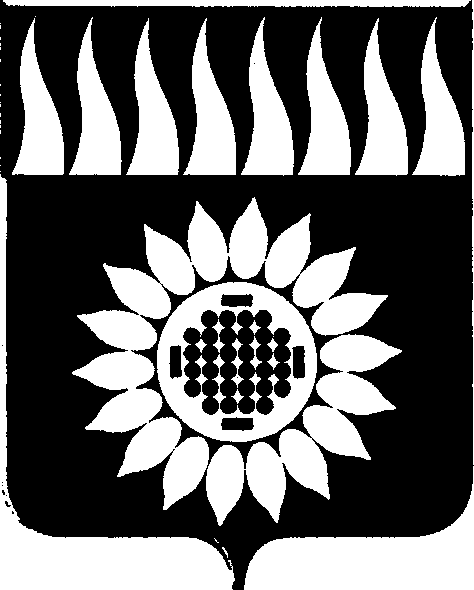 ГОРОДСКОЙ ОКРУГ ЗАРЕЧНЫЙД У М Аседьмой созыв____________________________________________________________________ ВОСЬМОЕ ОЧЕРЕДНОЕ ЗАСЕДАНИЕР Е Ш Е Н И Е03.03.2022 № 26-РОб утверждении прогнозного плана (перечня) приватизации муниципального имущества городского округа Заречный на 2022 год В соответствии с Федеральным законом от 21 декабря 2001 года № 178-ФЗ «О приватизации государственного и муниципального имущества», Положением о порядке управления муниципальным имуществом в городском округе Заречный, утвержденным решением Думы от 27.02.2014 № 10-Р, на основании ст. 25 Устава городского округа ЗаречныйДума решила:	1. Утвердить прогнозный план (перечень) приватизации муниципального имущества городского округа Заречный на 2022 год (прилагается).	2. Опубликовать настоящее решение в установленном порядке и разместить на официальном сайте городского округа Заречный. Председатель Думы городского округа Заречный                            А.А. КузнецовГлава городского округа Заречный                                                     А.В. Захарцев				                                                                                                                           Утвержден																решением Думы городского																округа Заречный																от03.03.2022 №26-РПРОГНОЗНЫЙ ПЛАН (ПЕРЕЧЕНЬ) ПРИВАТИЗАЦИИМУНИЦИПАЛЬНОГО ИМУЩЕСТВА ГОРОДСКОГО ОКРУГА ЗАРЕЧНЫЙ НА 2022 ГОДN п/пНаименование имуществаМестонахождение имуществаНачальная цена имуществаСпособ приватизацииСпособ оплатыОбременение имуществаИные необходимые для приватизации имущества сведения1Здание склада, литер 40 с кадастровым номером 66:42:0102011:1067, общей площадью 712,2 кв.м. с земельным учстком с кадастровым номером 66:42:0102011:94, общей площадью 851,0 кв.м. Свердловская область, г. Заречный,п. Муранитный,военный городок № 1565500,0 руб. (в т.ч. стоимость земельного участка 377000,0 руб.)Продажа на аукционе, проводимом в электронной формеединовременным платежемнетнет2Здание склада, литер 41 с кадастровым номером 66:42:0102011:1066, общей площадью 737,6 кв.м. с земельным учстком с кадастровым номером 66:42:0102011:95, общей площадью 841,0 кв.м.Свердловская область, г. Заречный,п. Муранитный,военный городок № 1574200,0 руб. (в т.ч. стоимость земельного участка 379000,0 руб.)Продажа на аукционе, проводимом в электронной формеединовременным платежемнетнет3Нежилое помещение (по поэтажному плану 1 этажа) с кадастровым номером 66:42:0101026:472, общей площадью 62,5 кв.м.Свердловская область, г. Заречный,ул. Таховская, д. 2696000,0 руб.Продажа на аукционе, проводимом в электронной формеединовременным платежемнетнет4Нежилое помещение (по поэтажному плану 1 этажа) с кадастровым номером 66:42:0101030:4022, общей площадью 11,1 кв.м.Свердловская область, г. Заречный,ул. Октябрьская, 11/7130000,0 руб.Продажа на аукционе, проводимом в электронной формеединовременным платежемнетнет5Нежилое помещение (по поэтажному плану 1 этажа) с кадастровым номером 66:42:0101030:3923, общей площадью 4,8 кв.м.Свердловская область, г. Заречный,ул. Октябрьская, 11/456000,0Продажа на аукционе, проводимом в электронной формеединовременным платежемнетнет